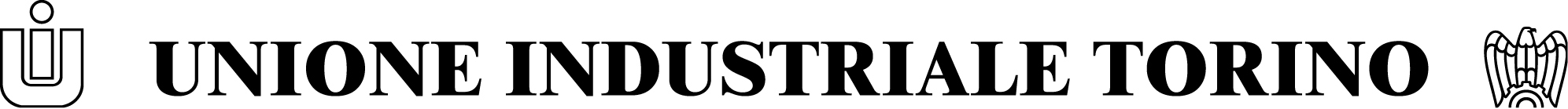 Mi fa veramente piacere che il Centro Congressi  abbia deciso di realizzare una pubblicazione sulla palazzina di Via Vela, dove oggi ha sede la nostra Associazione.Ricordo, infatti, che l’Unione Industriale di Torino nasce nel 1906 con il nome di Lega Industriale, da cui, nel 1910, prende vita anche Confindustria, la Confederazione Generale dell’Industria Italiana, vedendo svilupparsi non solo la rappresentanza imprenditoriale locale ma addirittura quella nazionale. E’ curioso notare come l’abitazione di una delle più illustri e facoltose famiglie della nobiltà piemontese sia diventata nel tempo la casa degli imprenditori, “espressione vivente dell’operosità della nostra amata Torino”, come rimarcato dal conte Marone Cinzano, nel 1954, in sede di passaggio di proprietà al presidente di allora, Ermanno Gurgo Salice.Oggi, a distanza di molti anni, presenta sempre un fascino unico, frutto di un singolare connubio tra arte e storia della grande imprenditoria del Paese.L’augurio è che per molti anni questa palazzina, sia ancora il cuore vivo e pulsante dell’ingegnosità del nostro territorio.							                              Gianfranco Carbonato								                             Presidente                                                                                                                                 Unione Industriale Torino